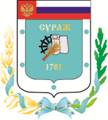 Контрольно-счетная палата Суражского муниципального района243 500, Брянская область, г. Сураж, ул. Ленина, 40,оф.46  Тел. (48330) 2-11-45, E-mail:c.palata@yandex.ruЗаключение Контрольно-счетной палаты Суражского муниципального районана проект решения «О бюджете Лопазненского сельского поселения Суражского муниципального района Брянской области» на 2023 год и на плановый период 2024 и 2025 годов»г. Сураж                                                                                                               25.11.2022 годаОбщие положения      Заключение Контрольно-счетной палаты Суражского муниципального района на проект решения «О бюджете Лопазненского сельского поселения Суражского муниципального района Брянской области на 2023 год и на плановый период 2024 и 2025 годов»  подготовлено в соответствии с Бюджетным Кодексом Российской Федерации, Положением «О Контрольно-счетной палате Суражского муниципального района», иными актами законодательства Российской Федерации и органов местного самоуправления Суражского района, пунктом 1.1.2 плана работы Контрольно-счетной палаты на 2022 год, приказа № 20 от 15.11.2022 года.Целью проведения экспертизы проекта бюджета Лопазненского сельского поселения является определение соблюдения бюджетного и иного законодательства исполнительными органами местного самоуправления при разработке проекта местного бюджета на очередной финансовый год и плановый период, анализ доходов и расходов бюджета.Параметры прогноза исходных макроэкономическихпоказателей для составления проекта бюджетаПрогноз социально-экономического развития Лопазненского сельского поселения разработан на период 2023 - 2025 годы, что соответствует установленному периоду в части 1 статьи 173 Бюджетного кодекса Российской Федерации.  Прогноз социально-экономического развития Лопазненского сельского поселения на 2023 - 2025 годы (далее -  Прогноз) разработан в порядке, установленном постановлением Лопазненской сельской администрацией  Суражского района от 18.07.2016 г. №29а «Об утверждении Порядка разработки, корректировки, осуществления мониторинга и контроля реализации прогноза социально-экономического развития муниципального образования Лопазненское сельское поселение на среднесрочный и долгосрочный период». В соответствии с п.3 ст. 173 Бюджетного кодекса Российской Федерации прогноз социально-экономического развития Лопазненского сельского поселения утвержден постановлением Лопазненской сельской администрации от 15.11.2022г. № 64.Однако, в нарушение «Порядка разработки, корректировки, осуществления мониторинга и контроля реализации прогноза социально-экономического развития муниципального образования Лопазненское поселение на среднесрочный и долгосрочный период» от 18.07.2016 г. № 29-а пояснительная записка составлена сжато и не отражает основные показатели экономического развития муниципального образования, не увязана с бюджетными проектировками на плановый период. Отсутствуют табличные формы прогноза.Название населенных пунктов, входящих в поселение:
          - села: Лопазна, Ляличи, Костеничи;  - деревня Миновка; - поселки Сенькин Ров, Весёлый, Красный Пахарь, Першиков, Мостки. Площадь поселения составляет 13098 га.Демографическая ситуация, в ближайшую перспективу, будет развиваться под влиянием сложившихся тенденций рождаемости, смертности, миграционных процессов населения поселения. В целом она не получит существенных изменений и продолжится тенденция сокращения населения.Численность населения составляет 1184 человек, из них экономически активное население – 685 человек.Лопазненское сельское поселение характеризуется неблагоприятным демографическим положением. На сегодняшний день сельское поселение характеризуются отрицательным естественным приростом населения, высокими показателями смертности и низкими показателями рождаемости. В сельском поселении наблюдается миграционный отток постоянно проживающего населения. Эти процессы негативным образом влияют на снижение трудового потенциала территории, а значит на снижение потребительского потенциала и на процессы территориального развития и пространственного освоения. Основным направлением улучшения демографической ситуации остается повышение рождаемости, т.к. при ее уровне ниже рубежа простого воспроизводства населения даже самая низкая смертность не обеспечит прекращение убыли населения и стабилизации его численности, при этом миграционный прирост населения не является решением демографической проблемы.Основным источником дохода населения является заработная плата, вспомогательным – доходы от личного подсобного хозяйства. Количество личных подсобных хозяйств поселения - 516.Первостепенной задачей является обеспечение рабочими местами экономически активное население, их финансовая поддержка с целью закрепления трудовых ресурсов в поселении.Большая часть трудового населения занято в работе: КФХ «Шкред В.И.», АПХ «Мираторг» и СПК «Родина».При составлении прогноза социально-экономического развития Лопазненского сельского поселения в период до 2023 года использовались данные предприятия АПХ «Мираторг», находящееся на территории Лопазненского сельского поселения. В своих прогнозах предприятие планирует рост заработной платы. Инвестиции в основной капитал планируется в сельскохозяйственных предприятиях на воспроизводство стада КРС.Социальная сфера Лопазненского сельского поселения представлена следующими объектами: МБОУ "Ляличская СОШ", МБОУ "Лопазненская СОШ", 2 детских сада в с. Ляличи. с. Лопазна, 3 библиотеки, Лопазненский дом культуры, Костеничский дом культуры, Офис врача общей практики - с.Лопазна, ФАПы – Ляличи, Костеничи, Ляличским социально-культурным центром и дворцово-парковым комплексом в с. Ляличи.Объектами жилищно-коммунального хозяйства на территории поселения является 12 водонапорных башен и артезианских скважин, которые обслуживает МУП «Суражский водоканал».Протяженность дорог поселения 50 км., из них дорог с твердым покрытием - 9км.Строительство на территории поселения не планируется. Крупных торговых предприятий на территории поселения нет. Обеспечение населения Лопазненского сельского поселения товарами первой необходимости производят 5 магазинов индивидуальных предпринимателей. Объекты общественного питания на территории поселения отсутствуют.Транспортное сообщение поселения с районным центром обеспечивается ИП Гайдук. Общая характеристика проекта решения«О бюджете Лопазненского сельского поселения Суражского муниципального района Брянской области» на 2023 год и на плановый период 2024 и 2025 годов»Проект решения Лопазненского сельского поселения  внесен в Контрольно-счётную палату Суражского муниципального района 15.11.2022г, что не противоречит  п. 1 ст. 185 Бюджетного кодекса РФ срока.В соответствии со статьей 184.2 Бюджетного Кодекса РФ, одновременно с проектом Решения представлены следующие документы:1. Прогноз социально-экономического развития Лопазненского сельского поселения на 2023 год и на период до 2025 года;2. Пояснительная записка к проекту бюджета Лопазненского сельского поселения на 2023 год и на плановый период 2024 и 2025 годов;3. Оценка ожидаемого исполнения бюджета за 2022 год.4. Основные направления бюджетной и налоговой политики на 2023 год и до 2025 года.5. Паспорта муниципальных программ.6. Предварительные итоги социально-экономического развития Лопазненского сельского поселения за 9 месяцев 2022 года и ожидаемые итоги социально-экономического развития на 2022 год.7. Реестры источников доходов.Требование ст. 184.2 Бюджетного Кодекса РФ, в части состава представляемых одновременно с проектом Решения документов соблюдено не в полной мере:- в нарушение п. 5 ст. 170.1 Бюджетного кодекса РФ не представлен Бюджетный прогноз на долгосрочный период (6 лет).Проект Решения о бюджете основывается на положениях послания Президента Российской Федерации Федеральному Собранию Российской Федерации, определяющих бюджетную политику (требования к бюджетной политике). Основные направления бюджетной и налоговой политики Лопазненского сельского поселения на 2023-2025 годы утверждены постановлением Лопазненской сельской администрации от 15.11.22г. № 63. Основные направления бюджетной и налоговой политики Лопазненского сельского поселения на 2023-2025 годы разработаны с учетом положений основных направлений бюджетной и налоговой политики Российской Федерации на 2023 год, Послания Президента РФ Федеральному Собранию РФ.Основные направления бюджетной и налоговой политики Лопазненского сельского поселения направлены на развитие экономики, социальной стабильности, повышения уровня собираемости собственных доходов. В соответствии со ст. 169 Бюджетного Кодекса РФ, проект бюджета составлен на основе прогноза социально-экономического развития Лопазненского сельского поселения на 2023 год и на период до 2025 года.Исполнена статья 184.1 БК РФ в части состава показателей, утверждаемых в проекте бюджета Лопазненского поселения:     общий объем доходов бюджета на 2023 год  – 3653,9  тыс. рублей.     общий объем расходов бюджета на 2023 год – 3653,9  тыс. рублей.     дефицит бюджета на 2023 год – в сумме 0,0 тыс. рублей.     перечень главных администраторов доходов бюджета;     распределение бюджетных ассигнований по разделам, подразделам, целевым статьям, группам (группам и подгруппам) видов расходов либо по разделам, подразделам, целевым статьям муниципальным программам и непрограммным направлениям деятельности, группам (группам и подгруппам) видов расходов и (или) по целевым статьям муниципальным программам и непрограммным направлениям деятельности, группам (группам и подгруппам) видов расходов классификации расходов бюджетов на очередной финансовый год, а также по разделам и подразделам классификации расходов бюджетов в случаях, установленных соответственно Бюджетным Кодексом, законом субъекта Российской Федерации, муниципальным правовым актом представительного органа муниципального образования;     ведомственная структура расходов бюджета на очередной финансовый год;     объемы межбюджетных трансфертов, получаемых из других бюджетов бюджетной системы: -  на 2023 год  – 1332,9 тыс. рублей;-  на 2024 год  – 332,1 тыс. рублей;-  на 2024 год  – 334,4 тыс. рублей.     верхний предел муниципального внутреннего долга на 01.01.2024 года, на 01.01.2025года,  на 01.01.2026 года в сумме 0 рублей.     дополнительно проектом установлен размер резервного фонда Лопазненского сельского поселения:-  на 2023 год  – 5,0 тыс. рублей;-  на 2024 год  – 5,0 тыс. рублей;-  на 2025 год  – 5,0 тыс. рублей.Размер резервного фонда в проекте бюджета на 2023 год  и на плановый период не превышает установленное статьей 81 БК РФ ограничение 3,0% общего объема расходов. перечень главных администраторов источников финансирования дефицита бюджета. предусмотрено, что остатки средств местного бюджета на начало текущего финансового года могут направляться в текущем финансовом году на покрытие временных кассовых разрывов и на увеличение бюджетных ассигнований на оплату заключенных от имени муниципального образования муниципальных контрактов на поставку товаров, выполнение работ, оказание услуг, подлежавших в соответствии с условиями этих муниципальных контрактов оплате в отчетном финансовом году, в объеме, не превышающем сумму остатка неиспользованных бюджетных ассигнований на указанные цели. предоставление бюджетных кредитов и муниципальных гарантий Лопазненским сельским поселением проектом бюджета не планируется. основные характеристики бюджета Лопазненского сельского поселения  на плановый период 2024-2025 годов.  Условно утверждаемые расходы планового периода.В нарушение ст. 184.1 проектом решения не утверждены:- объем межбюджетных трансфертов, передаваемых поселением (в рамках Соглашений о передаче полномочий по внешнему муниципальному финансовому контролю);- объем бюджетных ассигнований, направляемый на исполнение публичных нормативных обязательств.Основные характеристики бюджета Лопазненского сельского поселения на 2023 год и на плановый период 2024 и 2025 годов. Таблица №1, тыс. рублей2023 год Общий объем доходов бюджета  предусмотрен в сумме 3653,9 тыс. рублей, что ниже ожидаемого исполнения бюджета 2022 года на 688,8 тыс. руб. или на 15,9%.  Общий объем расходов в 2023 году предусмотрен в сумме 3653,9 тыс. рублей, что на 172,9 тыс. рублей или на 5,0% выше ожидаемого исполнения бюджета 2022 года. Дефицит бюджета предусмотрен в сумме 0,0 тыс. рублей.  2024 год Общий объем доходов и расходов бюджета  предусмотрен в сумме 2237,1 тыс. рублей, с уменьшением к прогнозируемому объему доходов и расходов предыдущего года на 38,8%.  Дефицит бюджета не предусмотрен.2025 год Общий объем доходов и расходов бюджета  предусмотрен в сумме 2219,4 тыс. рублей, с уменьшением к прогнозируемому объему доходов и расходов предыдущего года на 0,8%. Дефицит бюджета не предусмотрен. Анализ доходной части проекта бюджетаПрогнозирование собственных доходов бюджета осуществлялось в соответствии со ст. 174.1 БК РФ в условиях действующего на день внесения проекта Решения о бюджете в представительный орган о налогах и сборах, а так же бюджетного законодательства. При расчете собственных доходов использованы данные налоговой отчетности и статистические данные.Динамика показателей доходной части бюджета в 2022 - 2025 годахТаблица №2, тыс. рублейДоходы проекта бюджета на 2023 год ниже оценки уровня бюджета за 2022  на 25,9% или 688,8 тыс. рублей в основном за счет суммы неналоговых доходов на 56,7% (655,0 тыс. рублей). Налоговые доходы в 2023 году ниже оценки уровня бюджета за 2022  на 3,7% или 70,6 тыс. рублей.Безвозмездные поступления увеличатся на 36,8 тыс. рублей, или на 2,8%.Анализ структуры доходов бюджета в 2022 - 2025 годахТаблица №3, тыс. рублейВ прогнозируемом периоде 2023 года наибольший объем в структуре доходов занимают налоговые доходы – 49,8%, при этом увеличившись к уровню 2022 года на 6,2 процентных пункта. Доля неналоговых доходов бюджета составит в 2023 году 13,7%, что ниже уровня 2022 года на 12,9 процентных пунктов. Доля безвозмездных поступлений в прогнозируемом периоде 2022 года составит 36,5%, что выше уровня 2022 года на 6,7 процентных пункта.В прогнозируемом периоде 2024-2025 годов наибольший объем в структуре собственных доходов занимают так же налоговые доходы – 85,2% и 84,9% соответственно. Безвозмездные поступления в структуре доходов планового периода  2024-2025 годов составят 14,8% и 15,1% соответственно.  Налоговые доходы бюджета на 2023 год прогнозируются в объеме 1821,0 тыс. рублей, что ниже ожидаемого исполнения бюджета за 2022 года на 70,6 тыс. рублей, или 3,7%. Темп роста налоговых доходов к предшествующему году в 2024 - 2025 годах  прогнозируется в размере  4,64%  и (-1,0)% соответственно.Наибольший удельный вес в структуре налоговых доходов традиционно занимает земельный налог – 79,2%, на втором месте по значимости налог на имущество физических лиц – 13,2%.Прогнозируемое поступление налоговых и неналоговых доходов бюджета в 2023 году и плановом периоде 2024 – 2025 гг.Таблица №4, тыс. рублейПоступление налога на доходы физических лиц  в бюджет на 2023 год прогнозируется в сумме 118,0 тыс. рублей, что на 18,0 тыс. рублей, или на 18,0% выше ожидаемого исполнения бюджета 2022 года. Расчет доходов бюджета по налогу на доходы физических лиц произведен исходя из ожидаемой оценки поступления налога в 2022 году, скорректированных на темпы роста фонда оплаты труда на 2023 год, а так же норматива отчислений налога в бюджет. В структуре собственных доходов бюджета на долю налога на доходы физических лиц  в 2022 году приходится 6,5%. Темп роста налога на доходы физических лиц в 2024-2025 годах к предыдущему году составляет 16,1% и (-1,5)% соответственно.  Прогнозный объем поступлений единого сельскохозяйственного налога на 2023 год рассчитан в сумме 20,0 тыс. рублей, что ниже показателя ожидаемого уровня исполнения бюджета 2022 года на 51,9%. Прогноз произведен на основании сведений налогового органа по единому сельскохозяйственному налогу за 2023 год и норматива отчислений установленного НК РФ. В структуре собственных доходов бюджета на долю единого сельскохозяйственного налога в 2023 году приходится 1,1%. Темп роста единого сельскохозяйственного налога в 2024-2025 годах к предыдущему году составляет 50,0% и 16,2% соответственно.  Прогнозный объем поступлений налога на имущество физических лиц на 2023 год рассчитан в сумме 240,0 тыс. рублей, что выше ожидаемого уровня исполнения бюджета 2022 года на 90,0 тыс. рублей или на 60,0%. Прогноз произведен на основании сведений налогового органа по налогу на имущество физических лиц за 2022 год и погашения задолженности прошлых лет. В структуре собственных доходов бюджета на долю налога на имущество физических лиц в 2023 году приходится 13,2%. Темп роста налога на имущество физических лиц в 2024-2025 годах к предыдущему году составляет 4,2% и 4,0% соответственно.  Прогнозирование поступлений по земельному налогу на 2022 год рассчитан в сумме  1443,0 тыс. рублей, что ниже ожидаемого уровня исполнения бюджета 2022 года на 8,8%. В структуре собственных доходов бюджета на долю земельного налога в 2022 году приходится 79,2%. Темп роста земельного налога в 2023-2024 годах к предыдущему году составляет 3,1% и (-2,2)% соответственно.Неналоговые доходы бюджета на 2023 год прогнозируются в объеме 500,0 тыс. рублей, что на 6550 тыс. рублей, или в 2,3 раза ниже ожидаемого исполнения 2022 года. В структуре собственных доходов бюджета на долю неналоговых доходов в 2023 году приходится 13,7%.Доходы, полученные в виде арендной платы за земельные участки, государственная собственность на которые не разграничена, средства от продажи права аренды указанных участков на 2023 год не планируются.Доходы от продажи материальных и нематериальных активов на 2023 год  планируются в объеме 500,0 тыс. рублей, что ниже ожидаемого исполнения 2022 года на 89,4 тыс. рублей, или на 15,2%.Прочие неналоговые доходы не планируются. Безвозмездные поступления в 2023 году планируются в сумме 1332,9 тыс. рублей, что выше ожидаемого уровня исполнения бюджета 2022 года на 36,8 тыс. рублей,  или на 2,8%. Безвозмездные поступления в 2023 году в структуре доходов бюджета занимают 36,5%. Темп роста безвозмездных поступлений в 2024-2025 годах к предыдущему году составляет (-75,1)% и 0,7% соответственно.  Прогнозируемое поступление безвозмездных поступлений	в 2023 году и плановом периоде 2024– 2025 гг.	Таблица №5, тыс. рублейНаибольший удельный вес в структуре безвозмездных поступлений на 2023 год составляют дотации бюджетам субъектов РФ и муниципальных образований – 91,4%. Дотации в бюджете 2023 года составляют 1218,0 тыс. рублей, что выше ожидаемого исполнения бюджета 2022 года на 203,0 тыс. рублей, или на 20,0%. Темп роста дотаций в 2024-2025 годах к предыдущему году составляет (-82,6)% и (-0,9)% соответственно.  Дотации предусмотрены на:- выравнивание бюджетной обеспеченности в сумме 222,0 тыс. рублей;- на поддержку мер по обеспечению сбалансированности бюджетов в сумме 996,0 тыс. рублей.Субвенции в бюджете 2023 года составляют 115,0 тыс. рублей, что выше ожидаемого исполнения бюджета 2022 года на 14,4 тыс. рублей, или на 14,3%. Удельный вес субвенций в структуре безвозмездных поступлений на 2023 год составляет 8,6%. Темп роста субвенций в 2024-2025 годах к предыдущему году составляет 4,4% и 3,6% соответственно. Субвенции предусмотрены на осуществление первичного воинского учета на территориях, где отсутствуют военные комиссариаты. Анализ расходной части проекта бюджетаОбъем расходов, определенный в проекте решения на 2023 год составляет 3653,9 тыс. рублей. По отношению к объему расходов, ожидаемому к исполнению в 2022 году расходы, определенные в проекте решения на 2023 год выше на 172,9 тыс. рублей, или на 5,0%. Анализ структуры расходов бюджета поселения за 2022-2025 годТаблица№6, тыс. рублейПриоритетным направлением расходов бюджета Лопазненского сельского поселения на 2023 год и на плановый период являются общегосударственные вопросы – 55,6%, 72,7% и 73,2% в структуре расходов соответственно. Второй по значимости раздел 05 «Жилищно-коммунальное хозяйство»  занимает 18,3%, 15,0% и 11,6% соответственно. Наименьший удельный вес в проекте бюджета занимают расходы по  разделу 04 «НАЦИОНАЛЬНАЯ ЗКОНОМИКА», объем которых составляет 0,3%. Расходы по отраслям так называемого «социального блока» (культура, социальная политика) в бюджете поселения не запланированы.В соответствии с п. 3 ст. 184.1 Бюджетного кодекса РФ общий объем условно утверждаемых (утвержденных) расходов в случае утверждения бюджета на очередной финансовый год и плановый период на первый год планового периода в объеме не менее 2,5 процента общего объема расходов бюджета (без учета расходов бюджета, предусмотренных за счет межбюджетных трансфертов из других бюджетов бюджетной системы Российской Федерации, имеющих целевое назначение), на второй год планового периода в объеме не менее 5 процентов общего объема расходов бюджета (без учета расходов бюджета, предусмотренных за счет межбюджетных трансфертов из других бюджетов бюджетной системы Российской Федерации, имеющих целевое назначение).Условно утверждаемые расходы на плановый период 2023-2025 годы утверждены, соответственно 55,9 и 111,0 тыс. рублей, что составляет 2,6 и 5,3%% от суммы общей расходов. Тогда как необходимо исходить из расчета:2024 год: (2237,1-120,1)*2,5%=52,9 тыс. рублей;2025 год: (2219,4-124,4)*5%=104,8 тыс. рублей. 	В нарушение ограничения, установленного ст. 184.1 Бюджетного кодекса РФ условно утверждаемые расходы на плановый период 2023-2025 годы утверждены с превышением на 0,1 и 0,3%% соответственно. (превышение: 2024г=3,0 тыс. рублей; 2025 год =6,2 тыс. рублей).	Анализ расходов бюджета поселения за 2022-2025 годыТаблица №7, тыс. рублейРасходы по разделу 01 «Общегосударственные вопросы» Расходы по  данному разделу в проекте бюджета сельского поселения определены в следующих объемах:2023 год – 2031,5 тыс. руб. (к предыдущему году (246,1)тыс. рублей, или 13,8%);2024 год – 1625,5 тыс. руб. (к предыдущему году (-406,0) тыс. рублей, или (-20,0)%);2025 год – 1625,5 тыс. руб. (к предыдущему году 0,0 тыс. рублей, или 0,0%);Удельный вес данного раздела в общих расходах составит  55,6%. Расходы данного раздела в 2023 году предусмотрены на:-  подраздел 0104 «Функционирование Правительства  Российской Федерации, высших исполнительных органов государственной власти субъектов Российской Федерации, местных администраций» - обеспечение деятельности сельской администрации в сумме 1726,0 тыс. рублей; -  подраздел 0106 «Обеспечение деятельности финансовых, налоговых и таможенных  органов и органов финансового (финансово-бюджетного) надзора» - обеспечение деятельности финансовых, налоговых и таможенных органов и органов финансового (финансово-бюджетного) надзора в сумме 0,5 тыс. рублей;- подраздел 0107 «Проведение обеспечения выборов и референдумов» - обеспечение проведения выборов, референдумов в сумме 0,0 тыс. рублей;- 0111 «Резервные фонды» - резервный фонд местной администрации в сумме 5,0 тыс. рублей;- подраздел 0113 «Другие общегосударственные вопросы» - другие общегосударственные вопросы в сумме 300,0 тыс. рублей.Расходы по разделу 02 «Национальная оборона» Расходы по  данному разделу в проекте бюджета сельского поселения определены в следующих объемах:2023 год – 115,0 тыс. руб. (к предыдущему году 14,4 тыс. рублей, или 14,3%);2024 год – 120,1 тыс. руб. (к предыдущему году 5,1тыс. рублей, или 4,4%);2025 год – 124,4 тыс. руб. (к предыдущему году 4,3 тыс. рублей, или 3,6%);Удельный вес данного раздела в общих расходах составит  3,1%.  Расходы данного раздела в 2023 году предусмотрены на осуществление первичного воинского учета на территориях, где отсутствуют военные комиссариаты по подразделу 0203 «Мобилизационная и вневойсковая подготовка».Расходы по разделу 03 «Национальная безопасность и правоохранительная деятельность» Расходы по  данному разделу в проекте бюджета сельского поселения определены в следующих объемах:2023 год – 830,0 тыс. руб. (к предыдущему году (55,0) тыс. рублей, или 7,1%);2024 год – 100,0 тыс. руб. (к предыдущему году (-730,0 ) тыс. рублей, или 88,0%);2025 год – 100,0 тыс. руб. (к предыдущему году 0,0 тыс. рублей, или 0,0%);Удельный вес данного раздела в общих расходах составит  22,7%.  Расходы данного раздела предусмотрены на осуществление противопожарной безопасности.Расходы по разделу 04 «Национальная экономика» Расходы по  данному разделу в проекте бюджета сельского поселения определены в следующих объемах:2023 год – 10,0 тыс. руб. (к предыдущему году (10,0) тыс. рублей, или 100,0%);2024 год – 0,0 тыс. руб. (к предыдущему году (-10,0) тыс. рублей, или 0,0%);2025 год – 0,0 тыс. руб. (к предыдущему году 0,0 тыс. рублей, или 0,0%);Удельный вес данного раздела в общих расходах составит  0,3%. 	 Данные расходы запланированы по подразделу 04 12 «Другие вопросы в области национальной экономики» и предусмотрены на  мероприятия по землеустройству и землепользованию. Расходы по разделу 05 «Жилищно-коммунальное хозяйство» Расходы по  данному разделу в проекте бюджета сельского поселения определены в следующих объемах:2023 год – 667,5 тыс. руб. (к предыдущему году (-152,5) тыс. рублей, или на 18,6%);2024 год – 335,6 тыс. руб. (к предыдущему году (-331,9) тыс. рублей, или 49,7%);2025 год – 258,5 тыс. руб. (к предыдущему году (- 77,1) тыс. рублей, или 23,0%); Удельный вес данного раздела в общих расходах составит  18,3%.   Данные расходы запланированы по подразделу 05 03 «Благоустройство» и предусмотрены на:- организацию и обеспечение освещения улиц – 223,5 тыс. рублей;- организацию и содержание мест захоронения – 244,0 тыс. рублей;- прочие мероприятия по благоустройству – 200,0 тыс. рублей;Расходы по разделу 10 «Социальная политика»  не определены. Главным распорядителем средств бюджета Лопазненского сельского поселения является  Лопазненская сельская администрация Суражского района.Источники финансирования дефицита бюджета Проектом бюджета на 2023 год и на плановый период 2024 и 2025 годов дефицит бюджета не предусмотрен. В соответствии с приложением 6 к проекту Решения запланирован единственный источник финансирования дефицита бюджета - изменение остатков средств на счете по учету средств бюджета в течении финансового года.                     Программная часть бюджета Лопазненского сельского поселения Проект бюджета на 2023 год и плановый период 2024-2025гг. сформирован по программно-целевому принципу, предусматривающему формирование расходов исходя из целей, установленных 3 муниципальными программами. В Лопазненском сельском поселении программы разрабатываются в соответствии с Порядком, утвержденным  Постановлением Лопазненской сельской администрацией от 12.11.2014 года №149 «Об утверждении порядка разработки, реализации и оценки эффективности муниципальных программ Лопазненского сельского поселения» (далее-Порядок).В проект решения внесены следующие целевые программы:«Реализация полномочий Лопазненского сельского поселения (2023 - 2025 годы)»,«Управление муниципальными финансами Лопазненского сельского поселения (2023 - 2025 годы)»«Обеспечение пожарной безопасности на территории Лопазненского сельского поселения на 2023-2025 годы». В нарушение ч. 2 ст. 179 Бюджетного кодекса РФ перечень муниципальных программ (подпрограмм) для формирования бюджета Лопазненского сельского поселения на 2023 год и на плановый период 2024 и 2025 годов не утвержден.В соответствии со ст. 184.2 Бюджетного кодекса РФ к проекту решения о бюджете представлены паспорта муниципальных программ. В проекте  Решения расходы на реализацию целевых программ  в 2023году составляют 3648,4 тыс. рублей, что  соответствует 99,9% объема расходов бюджета, что ниже ожидаемого исполнения бюджета 2022 года на 167,9 тыс. рублей, или на 4,8%.Анализ программной части проекта решения о бюджете                                      Таблица №8, тыс. рублейПо результатам анализа соответствия объёмов бюджетных ассигнований, предусмотренных на реализацию муниципальных программ в проекте Решения о бюджете, показателям проектов паспортов муниципальных программ, установлено, что объёмы финансирования, предусмотренные проектом Решения о бюджете, соответствуют объёмам, предусмотренных проектами паспортов муниципальных программ.            Непрограммные расходы на 2023 год предусмотрены в сумме 5,5 тыс. рублей или 0,1% от общей суммы расходов.                                                                ВыводыПроект решения Лопазненского сельского поселения  внесен в Контрольно-счётную палату Суражского муниципального района 15.11.2022г, что не противоречит  п. 1 ст. 185 Бюджетного кодекса РФ срока.Требование ст. 184.2 Бюджетного Кодекса РФ, в части состава представляемых одновременно с проектом Решения документов соблюдено не в полной мере:- в нарушение п. 5 ст. 170.1 Бюджетного кодекса РФ не представлен Бюджетный прогноз на долгосрочный период (6 лет).В соответствии со ст. 169 Бюджетного Кодекса РФ, проект бюджета составлен на основе прогноза социально-экономического развития Лопазненского сельского поселения на 2023 год и на период до 2025 года.В соответствии с п.3 ст. 173 Бюджетного кодекса Российской Федерации прогноз социально-экономического развития Лопазненского сельского поселения утвержден постановлением Лопазненской сельской администрации от 15.11.2022г. № 64.В нарушение «Порядка разработки, корректировки, осуществления мониторинга и контроля реализации прогноза социально-экономического развития муниципального образования Лопазненское поселение на среднесрочный и долгосрочный период» от 18.07.2016 г. № 29-а пояснительная записка составлена сжато и не отражает основные показатели экономического развития муниципального образования, не увязана с бюджетными проектировками на плановый период. Отсутствуют табличные формы прогноза.Основные направления бюджетной и налоговой политики Лопазненского сельского поселения на 2023-2025 годы утверждены постановлением Лопазненской сельской администрации от 15.11.21г. № 63. Основные направления бюджетной и налоговой политики Лопазненского сельского поселения на 2019-2023 годы разработаны с учетом положений основных направлений бюджетной и налоговой политики Российской Федерации на 2023 год, Послания Президента РФ Федеральному Собранию РФ.В нарушение ст. 184.1 проектом решения не утверждены:- объем межбюджетных трансфертов, передаваемых поселением (в рамках Соглашений о передаче полномочий по внешнему муниципальному финансовому контролю);- объем бюджетных ассигнований, направляемый на исполнение публичных нормативных обязательств.       Прогнозирование собственных доходов бюджета осуществлялось в соответствии со ст. 174.1 БК РФ в условиях действующего на день внесения проекта Решения о бюджете в представительный орган о налогах и сборах, а так же бюджетного законодательства. При расчете собственных доходов использованы данные налоговой отчетности и статистические данные.Общий объем доходов бюджета  предусмотрен в сумме 3653,9 тыс. рублей, что ниже ожидаемого исполнения бюджета 2022 года на 688,8 тыс. руб. или на 15,9%.       Проектом бюджета на 2023 год и на плановый период 2024 и 2025 годов дефицит бюджета не предусмотрен. В соответствии с приложением 6 к проекту Решения запланирован единственный источник финансирования дефицита бюджета - изменение остатков средств на счете, по учету средств бюджета в течении финансового года.Общий объем расходов в 2023 году предусмотрен в сумме 3653,9 тыс. рублей, что на 172,9 тыс. рублей или на 5,0% выше ожидаемого исполнения бюджета 2022 года. Дефицит бюджета предусмотрен в сумме 0,0 тыс. рублей.  В соответствии с п. 3 ст. 184.1 Бюджетного кодекса РФ общий объем условно утверждаемых (утвержденных) расходов в случае утверждения бюджета на очередной финансовый год и плановый период на первый год планового периода в объеме не менее 2,5 процента общего объема расходов бюджета (без учета расходов бюджета, предусмотренных за счет межбюджетных трансфертов из других бюджетов бюджетной системы Российской Федерации, имеющих целевое назначение), на второй год планового периода в объеме не менее 5 процентов общего объема расходов бюджета (без учета расходов бюджета, предусмотренных за счет межбюджетных трансфертов из других бюджетов бюджетной системы Российской Федерации, имеющих целевое назначение).Условно утверждаемые расходы на плановый период 2023-2025 годы утверждены, соответственно 55,9 и 111,0 тыс. рублей, что составляет 2,6 и 5,3%% от суммы общей расходов. Тогда как необходимо исходить из расчета:2024 год: (2237,1-120,1)*2,5%=52,9 тыс. рублей;2025 год: (2219,4-124,4)*5%=104,8 тыс. рублей. 	В нарушение ограничения, установленного ст. 184.1 Бюджетного кодекса РФ условно утверждаемые расходы на плановый период 2023-2025 годы утверждены с превышением на 0,1 и 0,3%% соответственно. (превышение: 2024г=3,0 тыс. рублей; 2025 год =6,2 тыс. рублей).Проект бюджета на 2023 год и плановый период 2024-2025гг. сформирован по программно-целевому принципу, предусматривающему формирование расходов исходя из целей, установленных 3 муниципальными программами. В нарушение ч. 2 ст. 179 Бюджетного кодекса РФ перечень муниципальных программ (подпрограмм) для формирования бюджета Лопазненского сельского поселения на 2023 год и на плановый период 2024 и 2025 годов не утвержден.В соответствии со ст. 184.2 Бюджетного кодекса РФ к проекту решения о бюджете представлены паспорта муниципальных программ. По результатам анализа соответствия объёмов бюджетных ассигнований, предусмотренных на реализацию муниципальных программ в проекте Решения о бюджете, показателям проектов паспортов муниципальных программ, установлено, что объёмы финансирования, предусмотренные проектом Решения о бюджете, соответствуют объёмам, предусмотренных проектами паспортов муниципальных программ.          В проекте  Решения расходы на реализацию целевых программ  в 2023году составляют 3648,4 тыс. рублей, что  соответствует 99,9% объема расходов бюджета, что ниже ожидаемого исполнения бюджета 2022 года на 167,9 тыс. рублей, или на 4,8%.     В нарушение ч. 2 ст. 179 Бюджетного кодекса РФ Перечень муниципальных программ (подпрограмм) для формирования бюджета Лопазненского сельского поселения на 2022 год и на плановый период 2024 и 2025 годов не утвержден.            Непрограммные расходы на 2023 год предусмотрены в сумме 5,5 тыс. рублей, или 0,1% от общей суммы расходов.ПРЕДЛОЖЕНИЯ:Привести проект Решения «О бюджете Лопазненского сельского поселения Суражского муниципального района Брянской области» на 2023 год и на плановый период 2024 и 2025 годов» в соответствии со ст. 184.1 Бюджетного кодекса  РФ в части утверждения в решении необходимых характеристик бюджета.Расчет условно-утверждаемых расходов произвести в соответствии со ст. 184.1 Бюджетного кодекса  РФКонтрольно-счетная палата Суражского муниципального района предлагает Лопазненскому сельскому Совету народных  депутатов проект решения «О бюджете Лопазненского сельского поселения Суражского муниципального района Брянской области» на 2022 год и на плановый период 2024 и 2025 годов» к рассмотрению после приведения его в соответствие с указанными в Заключении замечаниями. ПредседательКонтрольно-счетной палатыСуражского муниципального района                                                        Н. В. Жидкова Основные характеристики проекта бюджета 2022 год-(оценка)2023 год2023 год2023 год2024 год2024 год2025 год2025 годОсновные характеристики проекта бюджета 2022 год-(оценка)тыс.руб.откло-нение% к 2019 годутыс.руб.% к 2020 годутыс. руб.% к 2022 годуДоходы 4342,73653,9-688,884,12237,161,22219,499,2Расходы34813653,9172,9105,02237,161,22219,499,2Дефицит (Профицит)861,70-861,70,000,000,0Показатель 2022 год-(оценка)2023 год2023 год2023 год2024 год2024 год2025 год2025 годПоказатель 2022 год-(оценка)тыс.руб.откло-нение% к предыдгодутыс.руб.% к предыд годутыс. руб.% к предыд годуДоходы, всего4342,73653,9-688,884,12237,161,22219,499,2Налоговые доходы1891,61821-70,696,31905104,6188599,0Неналоговые доходы1155500-655,043,300,000,0Безвозмездные поступления1296,11332,936,8102,8332,124,9334,4100,7НаименованиеОжидаемое испол 2022 годаСтрук-тура,%Прогноз 2023 годаСтрук-тура,%Прогноз 2024 годаСтрук-тура,%Прогноз 2025 годаСтруктура,%НаименованиеОжидаемое испол 2022 годаСтрук-тура,%Прогноз 2023 годаСтрук-тура,%Прогноз 2024 годаСтрук-тура,%Прогноз 2025 годаСтруктура,%НаименованиеОжидаемое испол 2022 годаСтрук-тура,%Прогноз 2023 годаСтрук-тура,%Прогноз 2024 годаСтрук-тура,%Прогноз 2025 годаСтруктура,%ИТОГО ДОХОДОВ:4342,7100,03653,9100,02237,1100,02219,4100,0НАЛОГОВЫЕ ДОХОДЫ1891,643,6182149,8190585,2188584,9НЕНАЛОГОВЫЕ ДОХОДЫ115526,650013,700,000,0БЕЗВОЗМЕЗДНЫЕ ПОСТУПЛЕНИЯ1296,129,81332,936,5332,114,8334,415,1НаименованиеОжидаемое исполнение бюджета 2022 годаПрогноз 2023 годаСтруктура, %Прог-ноз 2024 годаПрогноз 2025 годаПрирост (снижение) доходов, тыс. руб.Прирост (снижение) доходов, тыс. руб.Прирост (снижение) доходов, тыс. руб.Темп роста доходов, %Темп роста доходов, %Темп роста доходов, %НаименованиеОжидаемое исполнение бюджета 2022 годаПрогноз 2023 годаСтруктура, %Прог-ноз 2024 годаПрогноз 2025 годак предыдущему годук предыдущему годук предыдущему годук предыдущему годук предыдущему годук предыдущему годуНаименованиеОжидаемое исполнение бюджета 2022 годаПрогноз 2023 годаСтруктура, %Прог-ноз 2024 годаПрогноз 2025 года2023 год 2024 год2025 год2023 год 2024 год2025 годНАЛОГОВЫЕ ДОХОДЫ1891,61821,0100,01905,01885,0-70,684,0-20,096,3104,699,0Налог на доходы физических лиц100,0118,06,5137,0135,018,019,0-2,0118,0116,198,5Единый сельскохозяйственный налог41,620,01,130,035,0-21,610,05,048,1150,0116,7Налог на имущество физических лиц150,0240,013,2250,0260,090,010,010,0160,0104,2104,0Земельный налог1600,01443,079,21488,01455,0-157,045,0-33,090,2103,197,8Государственная пошлина0,00,00,00,00,00,00,00,00,00,00,0Задолженность и перерасчеты0,00,00,00,00,00,00,00,00,00,00,0НЕНАЛОГОВЫЕ ДОХОДЫ1155,0500,0100,00,00,0-655,0-500,00,043,30,00,0Доходы полученные в виде арендной платы за земельные участки, государственная собственность на которые не разграничена, средства от продажи права аренды указанных участков0,00,00,00,00,00,00,00,00,00,00,0Доходы от продажи материальных и нематериальных активов589,4500,00,00,00,0-89,4-500,00,084,80,00,0Прочие неналоговые доходы565,60,00,00,00,0-565,60,00,00,00,00,0НаименованиеОжидаемое исполнение бюд-жета 2022 годаПрог-ноз 2023годаСтруктура, %Прог-ноз 2024 годаПрог-ноз 2025 годаПрирост (снижение) доходов, тыс. руб.Прирост (снижение) доходов, тыс. руб.Прирост (снижение) доходов, тыс. руб.Темп роста доходов, %Темп роста доходов, %Темп роста доходов, %НаименованиеОжидаемое исполнение бюд-жета 2022 годаПрог-ноз 2023годаСтруктура, %Прог-ноз 2024 годаПрог-ноз 2025 годак предыдущему годук предыдущему годук предыдущему годук предыдущему годук предыдущему годук предыдущему годуНаименованиеОжидаемое исполнение бюд-жета 2022 годаПрог-ноз 2023годаСтруктура, %Прог-ноз 2024 годаПрог-ноз 2025 года2023 год 2024 год2025 год2023 год 2024 год2025 годБЕЗВОЗМЕЗДНЫЕ ПОСТУПЛЕНИЯ1296,11332,9100,0332,1334,436,8-1000,82,3102,824,9100,7Дотации бюджетам субъектов РФ и муниципальных образований1015,01218,091,4212,0210,0203,0-1006,0-2,0120,017,499,1Субсидии бюджетам субъектов РФ и муниципальных образований - ФЦП «Увековечение памяти погибших при защите Отечества на 2019-2025 годы»180,50,00,00,00,0-180,50,00,00,00,00,0Субвенции бюджетам субъектов РФ и муниципальных образований100,6115,08,6120,1124,414,45,14,3114,3104,4103,6Наименование разделовРазделОжидаемое исполнение бюджета 2022 годаОжидаемое исполнение бюджета 2022 годаПрогноз 2023 годаПрогноз 2023 годаПрогноз 2024 годаПрогноз 2024 годаПрогноз 2025 годаПрогноз 2025 годаНаименование разделовРазделтыс.  руб%тыс.  руб%тыс.  руб%тыс.  руб%ОБЩЕГОСУДАРСТВЕННЫЕ ВОПРОСЫ011785,451,32031,555,61625,572,71625,573,2НАЦИОНАЛЬНАЯ ОБОРОНА02100,62,9115,03,1120,15,4124,45,6НАЦИОНАЛЬНАЯ БЕЗОПАСНОСТЬ И ПРАВООХРАНИТЕЛЬНАЯ ДЕЯТЕЛЬНОСТЬ0377522,3830,022,7100,04,5100,04,5НАЦИОНАЛЬНАЯ ЭКОНОМИКА0400,010,00,30,00,00,00,0ЖИЛИЩНО-КОММУНАЛЬНОЕ ХОЗЯЙСТВО0582023,6667,518,3335,615,0258,511,6Социальное обеспечение населения1000,00,00,00,00,00,00,0Условно утверждаемые расходы0100,00,00,055,92,6111,05,3ИТОГО РАСХОДОВ:3481,0100,03653,9100,02237,1100,02219,4100,0Наименование разделовРазделОжидаемое исполнение бюджета 2022 годаПрогноз 2023 годаПрог-ноз 2024 годаПрог-ноз 2025 годаПрирост (снижение) доходов, тыс. руб.Прирост (снижение) доходов, тыс. руб.Прирост (снижение) доходов, тыс. руб.Прирост (снижение) доходов, тыс. руб.Прирост (снижение) доходов, тыс. руб.Прирост (снижение) доходов, тыс. руб.Темп роста доходов, %Темп роста доходов, %Темп роста доходов, %Наименование разделовРазделОжидаемое исполнение бюджета 2022 годаПрогноз 2023 годаПрог-ноз 2024 годаПрог-ноз 2025 годак предыдущему годук предыдущему годук предыдущему годук предыдущему годук предыдущему годук предыдущему годук предыдущему годук предыдущему годук предыдущему годуНаименование разделовРазделОжидаемое исполнение бюджета 2022 годаПрогноз 2023 годаПрог-ноз 2024 годаПрог-ноз 2025 года202320232024202420252025202320242025ОБЩЕГОСУДАРСТВЕННЫЕ ВОПРОСЫ011785,42031,51625,51625,51625,5246,1246,1-406,0-406,00,0113,880,0100,0НАЦИОНАЛЬНАЯ ОБОРОНА02100,6115,0120,1124,4124,414,414,45,15,14,3114,3104,4103,6НАЦИОНАЛЬНАЯ БЕЗОПАСНОСТЬ И ПРАВООХРАНИТЕЛЬНАЯ ДЕЯТЕЛЬНОСТЬ03775,0830,0100,0100,0100,055,055,0-730,0-730,00,0107,112,0100,0НАЦИОНАЛЬНАЯ ЭКОНОМИКА040,010,00,00,00,010,010,0-10,0-10,00,00,00,00,0ЖИЛИЩНО-КОММУНАЛЬНОЕ ХОЗЯЙСТВО05820,0667,5335,6258,5258,5-152,5-152,5-331,9-331,9-77,181,450,377,0СОЦИАЛЬНАЯ ПОЛИТИКА100,00,00,00,00,00,00,00,00,00,00,00,00,0УСЛОВНО УТВЕРЖДАЕМЫЕ РАСХОДЫ010,00,055,9111,0111,00,00,055,955,955,10,00,0198,6ИТОГО РАСХОДОВ:3481,03653,92237,12219,42219,4172,9172,9-1416,8-1416,8-17,7105,061,299,2№п/пНаименование программы Ожидаемое  исполнение 2022 годПрогноз 2023 годаОтклонение (+,-)Отклонение (%)01«Реализация полномочий органов местного самоуправления Лопазненского сельского поселения 2023-2025гг.»2604,92703,598,6103,802«Управление муниципальными финансами Лопазненского сельского поселения 2023-2025гг.»100,6115,014,4114,303«Обеспечение пожарной безопасности на территории Лопазненского сельского поселения на 2023-2025 годы»775,0830,055,0107,1ИТОГО:3480,53648,4167,9104,8